На этом уроке мы поговорим с вами о том, что такое природа, узнаем о том, что природа бывает живой и неживой, рассмотрим отличия и свойства живой и неживой природы.Тема: ПриродаУрок: Неживая и живая природа1. Объекты живой и неживой природыРассмотрите картинку: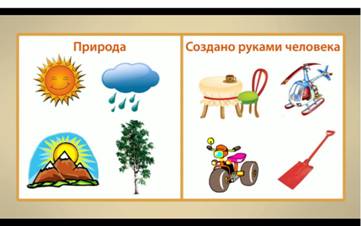 Рис. 1. Объекты природыСлева расположены объекты живой природы, а справа - то, что было создано человеком. Мы можем сделать вывод, что природа – это все то, что не создано руками человека, и мы сами.2. Связь между живой и неживой природойЧто же у них общего? Камни, реки, озера существуют в природе давно. Гвозди, машины, велосипеды сделаны руками человека, и все это неживые предметы.Рассмотрите картинку с изображениями живых организмов: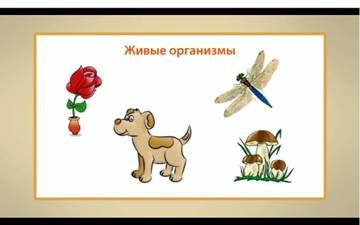 Рис. 2. Живые организмыЖивые организмы еще можно назвать живой природой.Рассмотрите схему: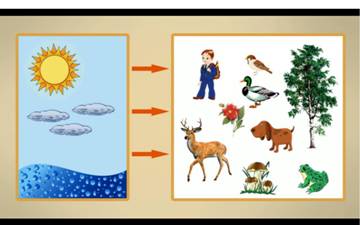 Рис. 3. Связь между живой и неживой природойСтрелки на ней показывают, что живая и неживая природа тесно связаны между собой. Солнце служит источником тепла и света для живых существ. А еще живым существам необходим воздух и вода.3. Отличия живой природы от неживойЧем же живая природа отличается от неживой? Вот основные признаки живой природы:1. Все живое двигается. Например, растения поворачиваются к свету, сворачивают и разворачивают листья, раскрывают цветы;2. Любой живой организм способен к росту и развитию. Например, из семечка вырастает дерево, из младенца – взрослый человек;3. Живые организмы нуждаются в питании. Например, растения просят воды, а животные – пищи;4. Живые существа размножаются.Если растения не поливать, а животных не кормить и не ухаживать за ними, они могут погибнуть. Все живые организмы дышат, пьют воду, питаются, размножаются.Берегите природу. Помните, что жизнь на нашей планете невозможна без природы, и человек должен беречь и охранять ее.Список рекомендованной литературыПлешаков А.А. Мир вокруг нас: учеб. и раб. тетр. для 2 кл. нач. шк. – М.: Просвещение, 2006.Бурский О.В., Вахрушев А.А., Раутиан А.С. Окружающий мир. – Баласс.Виноградова Н.Ф. Окружающий мир. – ВЕНТАНА-ГРАФ.Рекомендованные ссылки на ресурсы интернетУчимся играя (Источник).Slideshare.net (Источник).Фестиваль педагогических идей (Источник).Рекомендованное домашнее заданиес. 14-15, учебник Плешаков А.А. Мир вокруг нас.с. 7-8 раб. тетрадь учебник Плешаков А.А. Мир вокруг нас.Оглянись вокруг и назови по 5 предметов живой и неживой природы.